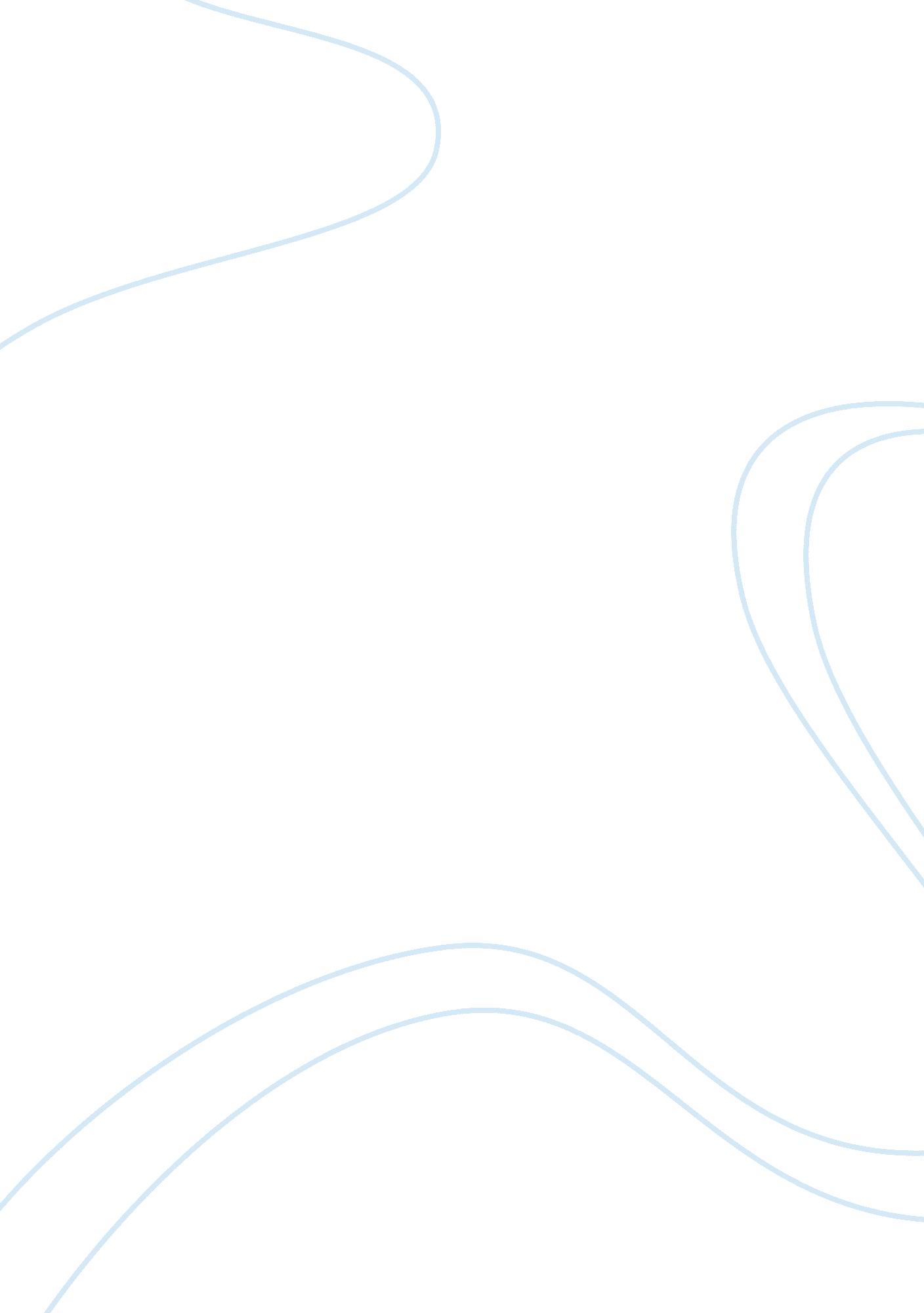 Gary kulesha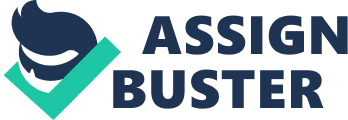 of the of the Gary Kulesha Gary Kulesha is a very famous in the list of composers. Born inCanada in 1954, he is one of the most active musicians in the region. Though basically a composer, Gary works actively as a pianist, teacher and a conductor. Kulesha has always shown his high reverence for the music of the earlier periods. His inspiration from older compositions enhances the richness and emotion in his works. From 1998 to 1992, he served as a composer in residence with the Kitchener-Waterloo Symphony Orchestra, and then he was appointed in the Canadian Opera Company where he worked till 1995. In 1995, he joined the Toronto Symphony Orchestra as a composer-advisor. The Orchestra took his ‘ Gates of Times’ on their American tour in 1999 while his ‘ The True Color of the Sky’ was taken the next year on the European tour. He is the youngest composer to be named as the Composer of the year by PROCanada. For his achievements, Gary Kulesha was honored with the first National Arts Centre Orchestra Composer Award. He has been nominated twice for the Juno award, once for his ‘ Third Chamber Concerto’ in 1990 and again in the year 2000 for ‘ The Book of Mirrors’. In 2002, he took part in the international Double Reed Convention and co-directed Chamber Orchestra Program of the new Banff centre (Gary Kulesha Biography). Presently, Gary Kulesha is a teacher at the renowned University of Toronto where he teaches composition and theory and holds the position of the director of the Contemporary Music ensemble. He has earned great repute in his lifetime and is an asset for his country. Works Cited “ Gary Kulesha Biography.” Banff centre. 26 04 2011 . 